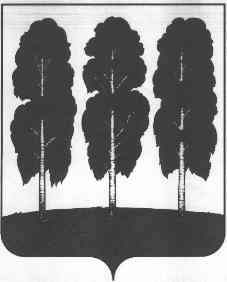 АДМИНИСТРАЦИЯ БЕРЕЗОВСКОГО РАЙОНАХАНТЫ-МАНСИЙСКОГО АВТОНОМНОГО ОКРУГА – ЮГРЫПОСТАНОВЛЕНИЕот  14.03.2019					                                                           № 287пгт. БерезовоО Порядке накопления твердых коммунальных отходов (в том числе их раздельного накопления) на территории  Березовского района и признании утратившими силу некоторых муниципальных правовых актов администрации Березовского районаВ соответствии со статьей 2 Закона Ханты-Мансийского автономного округа - Югры от 17.11.2016 № 79-оз «О наделении органов местного самоуправления муниципальных образований Ханты-Мансийского автономного округа - Югры отдельными государственными полномочиями в сфере обращения с твердыми коммунальными отходами», руководствуясь приказом Департамента промышленности Ханты-Мансийского автономного округа - Югры от 06.10.2017 № 38-п162 «Об утверждении методических рекомендаций по исполнению органами местного самоуправления муниципальных образований Ханты-Мансийского автономного округа - Югры отдельных полномочий в сфере обращения с твердыми коммунальными отходами», в целях обеспечения экологического и санитарно-эпидемиологического благополучия населения, предотвращения вредного воздействия твердых коммунальных отходов на окружающую среду и здоровье человека, максимального извлечения из твердых коммунальных отходов полезных компонентов, повышения процента и эффективности их использования в процессе хозяйственной деятельности, а также уменьшения массы твердых коммунальных отходов, поступающих на захоронение:1. Утвердить Порядок накопления твердых коммунальных отходов (в том числе их раздельного накопления) на территории  Березовского района (далее –Порядок) согласно приложению к настоящему постановлению.2. Постановление администрации Березовского района  от 22.06.2018 № 542 «Об утверждении порядка накопления твердых коммунальных отходов (в том числе их раздельного накопления) на территории Березовского района» признать утратившим силу.3. Рекомендовать органам местного самоуправления городских и сельских поселений Березовского района при осуществлении полномочий в области обращения с отходами руководствоваться настоящим Порядком.4. Опубликовать настоящее постановление в газете «Жизнь Югры» и разместить на официальном веб-сайте органов местного самоуправления Березовского района.5. Настоящее постановление вступает в силу после его официального опубликования.6. Контроль за исполнением настоящего постановления возложить на заместителя главы Березовского района, председателя комитета С.Н. Титова.Глава района 									         В.И. ФоминПриложение к постановлениюадминистрации Березовского районаот 14.03.2019 № 287Порядок накопления твёрдых коммунальных отходов (в том числе их раздельного накопления) на территории Березовского района(далее – Порядок)1. Общие положения1.1. Настоящий Порядок разработан в соответствии с Федеральным законом от 24.06.1998 № 89-ФЗ «Об отходах производства и потребления» (далее - Федеральный закон № 89-ФЗ), постановлением Правительства Российской Федерации от 12.11.2016 № 1156 «Об обращении с твердыми коммунальными отходами и внесении изменения в постановление Правительства Российской Федерации от 25 августа 2008 года № 641» (далее - постановление Правительства РФ № 1156).1.2. Настоящий Порядок устанавливает требования к накоплению (в том числе раздельному накоплению) твердых коммунальных отходов (далее - ТКО) на территории Березовского района.1.3. Настоящий Порядок обязателен для юридических лиц (независимо от организационно-правовой формы), в том числе осуществляющих управление многоквартирными домами на основании заключенного договора на оказание услуг по содержанию и ремонту общего имущества в таком доме с собственниками помещений многоквартирного дома, регионального оператора по обращению с ТКО (далее - региональный оператор), операторов по обращению с ТКО (далее - операторы), а также для индивидуальных предпринимателей, физических лиц.1.4. В настоящем Порядке используются следующие термины и определения:- влажные (органические) отходы - группа ТКО, классифицируемых как отходы пищевой продукции, напитков, табачных изделий и иные схожие по морфологическим признакам отходы;- вторичное сырье - однородная и паспортизованная часть вторичных материальных ресурсов, образованных из собранных, накопленных и специально подготовленных для повторного хозяйственного использования ТКО или продукции, утратившей потребительские свойства, отслужившей установленный срок или устаревшей;- опасные отходы - группа ТКО, классифицируемых как ТКО, существование которых и (или) обращение с которыми представляет опасность для жизни, здоровья человека и окружающей природной среды, в том числе химические источники питания, утратившие потребительские свойства (батарейки, аккумуляторы (за исключением автомобильных)), ртутьсодержащие лампы и ртутные термометры, утратившие потребительские свойства;- отходы электронного и электрического оборудования - оборудование компьютерное, электронное, оптическое, электрическое, в том числе приборы бытовые электрические, электромеханические, осветительные, кабельно-проводниковые изделия и иное электронное и электрическое оборудование, утратившее потребительские свойства;- смешанные сухие отходы - группа ТКО, классифицируемых как несортированные ТКО, утратившие потребительские свойства, в том числе картон, бумага, металлический лом черный, металлический лом цветной, пластмасса, стекло, фарфор, текстиль, древесина, камни, резина, кожа, растительные отходы, тетрапак, отходы от ремонта помещений и иные схожие по морфологическим признакам отходы;- пункты приема опасных отходов и вторичного сырья - стационарные и (или) передвижные пункты сбора вторичного сырья и опасных отходов, участки накопления опасных отходов в составе объектов размещения отходов производства и потребления;- собственник ТКО - физическое лицо, юридическое лицо, индивидуальный предприниматель, образующие в результате своей деятельности ТКО или в пользовании (распоряжении) которых находятся земельные участки, на которых расположены ТКО;Другие используемые в настоящем Порядке понятия употребляются в значениях, которые определены Федеральным законом № 89-ФЗ, Постановлением Правительства РФ № 1156 и иными нормативными правовыми актами.1.5. Настоящий Порядок не регулирует вопросы обращения со следующими видами отходов производства и потребления:- промышленные отходы;- строительные отходы, образующиеся в результате строительства и капитального ремонта, разрушения зданий и сооружений;- медицинские отходы;- биологические отходы;- автомобили, их составные части, в том числе автомобильные покрышки;- отходы сбора и обработки сточных вод;- жидкие бытовые отходы, в том числе содержимое септиков и выгребных ям.2. Правила накопления ТКО2.1. Накопление (в том числе раздельное накопление) ТКО на территории Березовского района осуществляется собственниками ТКО на срок не более чем одиннадцать месяцев в целях их дальнейших обработки, утилизации, обезвреживания, размещения в соответствии с Территориальной схемой обращения с отходами, в том числе с ТКО, в Ханты-Мансийском автономном округе - Югре, утвержденной распоряжением Правительства Ханты-Мансийского автономного округа - Югры от 21.10.2016 № 559-рп (далее - Территориальная схема), СанПиН 42-128-4690-88 «Санитарные правила содержания территорий населенных мест», утвержденными Главным государственным санитарным врачом СССР 05.08.1988 № 4690-88 (далее - СанПиН 42-128-4690-88), СанПиН 2.1.2.2645-10 «Санитарно-эпидемиологические требования к условиям проживания в жилых зданиях и помещениях. Санитарно-эпидемиологические правила и нормативы», утвержденными постановлением Главного государственного санитарного врача Российской Федерации от 10.06.2010 № 64 (далее - СанПиН 2.1.2.2645-10).2.2. Накопление (в том числе раздельное накопление) ТКО осуществляется:- в контейнеры, бункеры, расположенные на контейнерных площадках;- на специальных площадках для складирования крупногабаритных отходов (далее - КГО);- бесконтейнерным способом (в пакеты или другие предназначенные для накопления ТКО емкости с последующей загрузкой ТКО собственниками ТКО в специализированный транспорт для их транспортирования);- в стационарных и (или) передвижных пунктах приема опасных отходов и вторичного сырья.2.3. Накопление ТКО в контейнеры, бункеры, расположенные на контейнерных площадках:2.3.1. Собственники ТКО осуществляют накопление ТКО в контейнеры, установленные на контейнерных площадках, обустроенных в соответствии с требованиями законодательства в области охраны окружающей среды и обеспечения санитарно-эпидемиологического благополучия населения, в целях дальнейшего транспортирования ТКО для обработки, утилизации, обезвреживания, размещения.2.3.2. Места расположения контейнерных площадок на придомовой территории определяются организациями, осуществляющими управление многоквартирными домами, по согласованию с органами местного самоуправления Березовского района.2.3.3. Требования к оборудованию контейнерных площадок определяются Правилами благоустройства поселений, СанПиН 42-128-4690-88 «Санитарные правила содержания территорий населенных мест».2.3.4. Объем контейнеров и их количество на контейнерных площадках, необходимое для накопления ТКО, определяются исходя из количества жителей, проживающих в многоквартирных жилых домах, установленных нормативов накопления ТКО.2.3.5. Объем контейнеров и их количество на контейнерных площадках, необходимое для накопления ТКО юридических лиц и индивидуальных предпринимателей, определяются исходя из установленных нормативов накопления ТКО.2.3.6. Контейнеры должны проходить систематическую промывку и дезинфекцию.2.3.7. Контейнеры для накопления ТКО оборудуются крышками в целях предотвращения попадания в контейнер атмосферных осадков и обеспечения защиты от воздействия ветра, от контакта с легковоспламеняющимися жидкостями и открытым огнем.2.3.8. Контейнеры не должны заполняться ТКО выше верхней кромки, запрещается прессовать или уплотнять отходы в контейнере.2.3.9. В контейнеры запрещается складировать горящие, раскаленные или горячие отходы, снег и лед, КГО, опасные отходы, медицинские отходы, биологические отходы, а также иные отходы, которые могут причинить вред жизни и здоровью лиц, осуществляющих погрузку (разгрузку) контейнеров, повредить контейнеры, специализированный транспорт для перевозки ТКО или нарушить режим работы объектов по обработке, обезвреживанию, захоронению ТКО.2.3.10. Бремя содержания контейнерных площадок, специальных площадок для складирования КГО и территорий, прилегающих к месту погрузки ТКО, расположенных на придомовой территории, входящей в состав общего имущества собственников помещений в многоквартирном доме, несут собственники помещений в многоквартирном доме.2.3.11. Бремя содержания контейнерных площадок, специальных площадок для складирования КГО и территорий, прилегающих к месту погрузки ТКО, не входящих в состав общего имущества собственников помещений в многоквартирных домах, несут собственники земельных участков, на которых расположены такие площадки и территории.2.3.12. Лица, ответственные за содержание контейнерных площадок, специальных площадок для складирования КГО, обязаны обеспечить размещение на них информации о собственнике контейнерных площадок, об обслуживаемых объектах, а также об организации, осуществляющей транспортирование отходов с данной площадки, контактного телефона для обращений и графика вывоза отходов.2.3.13. Местоположение контейнерных площадок, не отвечающих требованиям СанПиН 42-128-4690-88 по санитарным разрывам до жилых домов, детских, спортивных площадок ввиду сложившейся плотной застройки населенных пунктов, согласовывается комиссионно.2.4. Накопление ТКО в пакеты или другие емкости:2.4.1. Накопление ТКО допускается осуществлять без использования контейнеров, с использованием пакетов или других емкостей, отвечающих требованиям обеспечения санитарно-эпидемиологического благополучия населения. Предоставление собственникам ТКО пакетов или других емкостей для накопления ТКО осуществляется региональным оператором в соответствии с договором на оказание услуг по обращению с ТКО, заключенным собственником ТКО с региональным оператором (далее - Договор). В этом случае масса ТКО, размещаемых в пакетах или других емкостях, не должна превышать величины, установленной региональным оператором.2.4.2. График и время сбора ТКО для дальнейшего транспортирования определяется условиями Договора.3. Раздельное накопление ТКО3.1. Раздельное накопление ТКО на территории Березовского района предусматривает разделение ТКО собственниками ТКО:- по группам отходов (смешанные сухие отходы, влажные (органические отходы), опасные отходы) и складирование отсортированных ТКО в контейнеры для соответствующих групп ТКО с целью транспортирования для дальнейшей передачи накопленных ТКО для обработки на мусоросортировочном комплексе или для передачи специализированным организациям на утилизацию, обезвреживание;- по видам отходов (бумага и изделия из бумаги, утратившие потребительские свойства (далее - отходы бумаги), пластмассовые изделия, утратившие потребительские свойства (далее - отходы пластмасс), стекло и изделия из стекла (далее - отходы стекла), лом и отходы черных и цветных металлов (далее - отходы металла)), классифицируемых в соответствии с Федеральным классификационным каталогом отходов, утвержденным приказом Федеральной службы по надзору в сфере природопользования от 22.05.2017 № 242, и складирование отсортированных ТКО в контейнеры для соответствующих видов ТКО с целью транспортирования для дальнейшей передачи собранных ТКО для утилизации.Разделение ТКО по группам отходов (смешанные сухие отходы, влажные (органические отходы), опасные отходы) является обязательным для всех собственников ТКО. Разделение ТКО по видам отходов (отходы бумаги, отходы пластмасс, отходы стекла, отходы металла) осуществляется на усмотрение собственников ТКО.3.2. Для организации раздельного накопления ТКО по группам отходов используются металлические или пластиковые контейнеры с цветовой индикацией:- желтого цвета для смешанных сухих отходов;- серого цвета для влажных (органических) отходов и отходов, в отношении которых не осуществляются раздельные накопление и сбор;- оранжевого цвета для опасных отходов.3.3. Для организации раздельного накопления ТКО по видам отходов используются металлические или пластиковые контейнеры с цветовой индикацией:- синего цвета для отходов бумаги;- красного цвета для отходов пластмасс;- зеленого цвета для отходов стекла;- черного цвета для отходов металла.3.4. Допускается нанесение на контейнеры для раздельного накопления ТКО дополнительных надписей и (или) графических изображений.3.5. Контейнеры для раздельного накопления ТКО устанавливаются на контейнерных площадках, обустроенных в соответствии с требованиями законодательства в области охраны окружающей среды и обеспечения санитарно-эпидемиологического благополучия населения. Требования к оборудованию контейнерных площадок определяются правилами благоустройства поселений, СанПиН 42-128-4690-88. «Санитарные правила содержания территорий населенных мест».3.6. Состав контейнеров по группам и (или) видам отходов на каждой контейнерной площадке определяется собственником ТКО по согласованию с органом местного самоуправления Березовского района и региональным оператором.3.7. При организации раздельного накопления ТКО по видам отходов контейнеры оборудуются крышками и приемными окнами, которые исключают попадание атмосферных осадков, предусматривают защиту от воздействия ветра и не допускают контакта с легковоспламеняющимися жидкостями и открытым огнем, а также не позволяют складировать в контейнеры отходы, в отношении которых не осуществляется раздельное накопление.3.8. Для накопления отходов пластмасс допускается использовать сетчатые контейнеры, оборудованные приемными окнами.3.9. Накопление отходов бумаги допускается осуществлять в закрытом помещении в картонных коробках или пакетах.3.10. Накопление отходов от использования потребительских товаров и упаковки, утративших свои потребительские свойства, входящих в состав ТКО, осуществляется в стационарных и (или) передвижных пунктах приема таких отходов.3.11. Запрещается организовывать места накопления отходов от использования потребительских товаров и упаковки, утративших свои потребительские свойства, входящих в состав ТКО, на контейнерных площадках и площадках для складирования КГО без письменного согласия регионального оператора.3.12. Не допускается смешивание раздельно накопленных ТКО по группам и (или) видам отходов при транспортировании их на объекты обработки, утилизации отходов в соответствии с заключенными Договорами.3.13. В административных зданиях исполнительных органов государственной власти и органов местного самоуправления Березовского района раздельное накопление ТКО (бумага, ПЭТ-бутылки, химические источники питания (батарейки, аккумуляторы)) осуществляется путем установки специализированных контейнеров.4. Накопление отдельных видов отходов4.1. Накопление КГО осуществляется в месте, определенном Договором.Накопление КГО осуществляется:- собственником КГО в бункеры, расположенные на контейнерных площадках;- собственником КГО на специальных площадках для сбора и накопления КГО;- оператором в специализированный транспорт по заявке собственника КГО.КГО должны находиться в состоянии, не создающем угроз для жизни и здоровья персонала оператора, а также для целостности и технической исправности специализированного транспорта. Предоставленные к транспортированию КГО не должны быть заполнены другими отходами.4.2. Накопление отходов электронного и электрического оборудования осуществляется:- собственником отходов электронного и электрического оборудования на специальных площадках для накопления отходов электронного и электрического оборудования;- предприятиями розничной торговли, осуществляющими продажу электронного и электрического оборудования.Накопленные отходы электронного и электрического оборудования передаются для дальнейшей утилизации организациям, имеющим лицензию на осуществление деятельности по обращению с отходами электронного и электрического оборудования.Запрещается размещать отходы электронного и электрического оборудования в контейнерах для накопления ТКО.4.3. Накопление опасных отходов осуществляется собственником опасных отходов:- в контейнеры с оранжевой цветовой индикацией для накопления опасных отходов, установленные на всех контейнерных площадках, обустроенных на территории многоквартирных домов;- в отдельно выделенных помещениях либо на территории организаций, не осуществляющих управление многоквартирными домами;- в стационарных и (или) передвижных пунктах приема, организованных производителями и импортерами соответствующих потребительских товаров, их объединениями.Для накопления опасных отходов используются специализированные контейнеры, позволяющие обеспечить исключение боя и разгерметизации ртутьсодержащих отходов, а также избежать попадания опасных компонентов в окружающую среду. С целью недопущения повреждения при эксплуатации контейнерных площадок контейнеры для накопления опасных отходов отделяются на контейнерных площадках от других контейнеров для накопления ТКО.Накопленные опасные отходы передаются на утилизацию, обезвреживание специализированным организациям, имеющим лицензию на деятельность по сбору, транспортированию, обработке, утилизации, обезвреживанию, размещению отходов I - IV классов опасности, в соответствии с заключенными Договорами.Обращение с отработанными ртутьсодержащими лампами осуществляется в соответствии с Постановлением Правительства Российской Федерации от 03.09.2010 № 681 «Об утверждении Правил обращения с отходами производства и потребления в части осветительных устройств, электрических ламп, ненадлежащие сбор, накопление, использование, обезвреживание, транспортирование и размещение которых может повлечь причинение вреда жизни, здоровью граждан, вреда животным, растениям и окружающей среде». 4.4. Накопление уличного мусора с придомовой территории осуществляется в контейнеры для накопления ТКО.5. Заключительные положенияЗа неисполнение или ненадлежащее исполнение настоящего Порядка юридические лица, должностные лица, индивидуальные предприниматели и физические лица несут ответственность в соответствии с законодательством Российской Федерации и законодательством Ханты-Мансийского автономного округа - Югры.